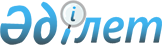 "2015 жылға арналған Тимирязев ауданында мектепке дейінгі тәрбие мен оқытуға мемлекеттік білім беру тапсырысын, жан басына шаққандағы қаржыландыру және ата-ананың ақы төлеу мөлшерін бекіту туралы Солтүстік Қазақстан облысы Тимирязев ауданы әкімдігінің 2015 жылғы 19 мамырдағы № 121 қаулысына өзгерістер енгізу туралыСолтүстік Қазақстан облысы Тимирязев аудандық әкімдігінің 2015 жылғы 16 қыркүйектегі № 193 қаулысы. Солтүстік Қазақстан облысының Әділет департаментінде 2015 жылғы 14 қазанда N 3413 болып тіркелді      "Нормативтік құқықтық актілер туралы" Қазақстан Республикасы 1998 жылғы 24 наурыздағы Заңының 21-бабына сәйкес Солтүстік Қазақстан облысы Тимирязев ауданының әкімдігі ҚАУЛЫ ЕТЕДІ:

      1."2015 жылға арналған Тимирязев ауданында мектепке дейінгі тәрбие мен оқытуға мемлекеттік білім беру тапсырысын, жан басына шаққандағы қаржыландыру және ата-ананың ақы төлеу мөлшерін бекіту туралы" Солтүстік Қазақстан облысы Тимирязев ауданы әкімдігінің 2015 жылғы 19 мамырдағы № 121 қаулысына (Нормативтік құқықтық актілерді мемлекеттік тіркеу тізілімінде № 3274 болып тіркелген, аудандық "Көтерілген тың" газетінде 2015 жылғы 27 маусымда аудандық "Нива" газетінде 2015 жылғы 27 маусымда жарияланған) келесі өзгеріс енгізілсін: 

      қаулымен бекітілген 2015 жылға арналған Тимирязев ауданында мектепке дейінгі тәрбие мен оқытуға мемлекеттік білім беру тапсырысы, жан басына шаққандағы қаржыландыру және ата-ананың ақы төлеу мөлшері қосымшаға сәйкес жаңа редкацияда баяндалсын.

      2. Осы қаулының орындалуын бақылау Солтүстік Қазақстан облысы Тимирязев ауданы әкімінің орынбасары Ж.Е. Мәкеноваға жүктелсін.

      3. Осы қаулы алғашқы ресми жарияланған күннен кейін күнтізбелік он күн өткен соң қолданысқа енгізіледі.

 Солтүстік Қазақстан облысы Тимирязев ауданының білім беру мекемелеріндегі 2015 жылға мектепке дейінгі тәрбие мен оқытуға мемлекеттік білім беру тапсырысы, жан басына шаққандағы қаржыландыру және ата-ананың ақы төлеу мөлшері
					© 2012. Қазақстан Республикасы Әділет министрлігінің «Қазақстан Республикасының Заңнама және құқықтық ақпарат институты» ШЖҚ РМК
				
      Аудан әкімі

Е. Базарханов
 Солтүстік Қазақстан облысы Тимирязев ауданы әкімдігінің 2015 жылғы 16 қыркүйектегі № 193 қаулысымен бекітілді Солтүстік Қазақстан облысы Тимирязев ауданы әкімдігінің 2015 жылғы 19 мамырдағы № 121 қаулысымен бекітілдіМектепке дейінгі тәрбие мен оқыту ұйымдарының әкімшілік-аумақтық орналасуы

Мектепке дейінгі тәрбие мен оқыту ұйымдарының әкімшілік-аумақтық орналасуы

Мектепке дейінгі тәрбие мен оқыту ұйымдары тәрбиеленушілерінің саны

Мектепке дейінгі тәрбие мен оқыту ұйымдары тәрбиеленушілерінің саны

Мектепке дейінгі тәрбие мен оқыту ұйымдары тәрбиеленушілерінің саны

Мектепке дейінгі тәрбие мен оқыту ұйымдары тәрбиеленушілерінің саны

Мектепке дейінгі тәрбие мен оқыту ұйымдары тәрбиеленушілерінің саны

Мектепке дейінгі тәрбие мен оқыту ұйымдары тәрбиеленушілерінің саны

Мектепке дейінгі тәрбие мен оқыту ұйымдары тәрбиеленушілерінің саны

Мектепке дейінгі тәрбие мен оқыту ұйымдары тәрбиеленушілерінің саны

Мектепке дейінгі тәрбие мен оқыту ұйымдарының әкімшілік-аумақтық орналасуы

Мектепке дейінгі тәрбие мен оқыту ұйымдарының әкімшілік-аумақтық орналасуы

Балабақша

толық күнге болу

толық күнге болу

толық емес күнге болу

толық емес күнге болу

бөбекжай топтар толық

мектепке дейінгі топтар толық емес

мектепке дейінгі топтар толық емес

1

Тимирязев ауданы

Республикалық бюджеттен қаржыландырылатын 

Аудандық бюджеттен қаржыландырылатын 

Тимирязев ауданы

Республикалық бюджеттен қаржыландырылатын 

Аудандық бюджеттен қаржыландырылатын 

 

 

 

 

 

 

120

 

 

120

 

 

 

350

 

 

120

 

 

 

350

Мектепке дейінгі білім беру ұйымдарында айына жан басылық қаржыландыру мөлшері (теңге)

Мектепке дейінгі білім беру ұйымдарында айына жан басылық қаржыландыру мөлшері (теңге)

Мектепке дейінгі білім беру ұйымдарында айына жан басылық қаржыландыру мөлшері (теңге)

Мектепке дейінгі білім беру ұйымдарында айына жан басылық қаржыландыру мөлшері (теңге)

Мектепке дейінгі білім беру ұйымдарында айына жан басылық қаржыландыру мөлшері (теңге)

Мектепке дейінгі білім беру ұйымдарында айына жан басылық қаржыландыру мөлшері (теңге)

Мектепке дейінгі білім беру ұйымдарында айына жан басылық қаржыландыру мөлшері (теңге)

Мектепке дейінгі білім беру ұйымдарында айына жан басылық қаржыландыру мөлшері (теңге)

Мектепке дейінгі білім беру ұйымдарында айына жан басылық қаржыландыру мөлшері (теңге)

Мектепке дейінгі білім беру ұйымдарында айына жан басылық қаржыландыру мөлшері (теңге)

Мектепке дейінгі білім беру ұйымдарында айына жан басылық қаржыландыру мөлшері (теңге)

Балабақша

Балабақша

толық күнге болу

толық күнге болу

толық күнге болу

толық емес күнге болу

толық емес күнге болу

бөбекжай топтар толық

бөбекжай топтар толық

бөбекжай топтар толық

мектепке дейінгі топтар толық емес

24662

24662

11992

14669

11992

14669

11992

14669

Мектепке дейінгі білім беру ұйымдарындағы ата-аналар төлемінің айлық мөлшері (теңге)

Мектепке дейінгі білім беру ұйымдарындағы ата-аналар төлемінің айлық мөлшері (теңге)

Мектепке дейінгі білім беру ұйымдарындағы ата-аналар төлемінің айлық мөлшері (теңге)

Мектепке дейінгі білім беру ұйымдарындағы ата-аналар төлемінің айлық мөлшері (теңге)

Мектепке дейінгі білім беру ұйымдарындағы ата-аналар төлемінің айлық мөлшері (теңге)

Мектепке дейінгі білім беру ұйымдарындағы ата-аналар төлемінің айлық мөлшері (теңге)

Мектепке дейінгі білім беру ұйымдарындағы ата-аналар төлемінің айлық мөлшері (теңге)

Мектепке дейінгі білім беру ұйымдарындағы ата-аналар төлемінің айлық мөлшері (теңге)

Мектепке дейінгі білім беру ұйымдарындағы ата-аналар төлемінің айлық мөлшері (теңге)

Мектепке дейінгі білім беру ұйымдарындағы ата-аналар төлемінің айлық мөлшері (теңге)

Мектепке дейінгі білім беру ұйымдарындағы ата-аналар төлемінің айлық мөлшері (теңге)

Балабақша

Балабақша

толық күнге болу

толық күнге болу

толық күнге болу

толық емес күнге болу

толық емес күнге болу

бөбекжай топтар толық

бөбекжай топтар толық

бөбекжай топтар толық

мектепке дейінгі топтар толық емес

 

5250

 

5250

4830

4830

4830

4830

4830

4830

